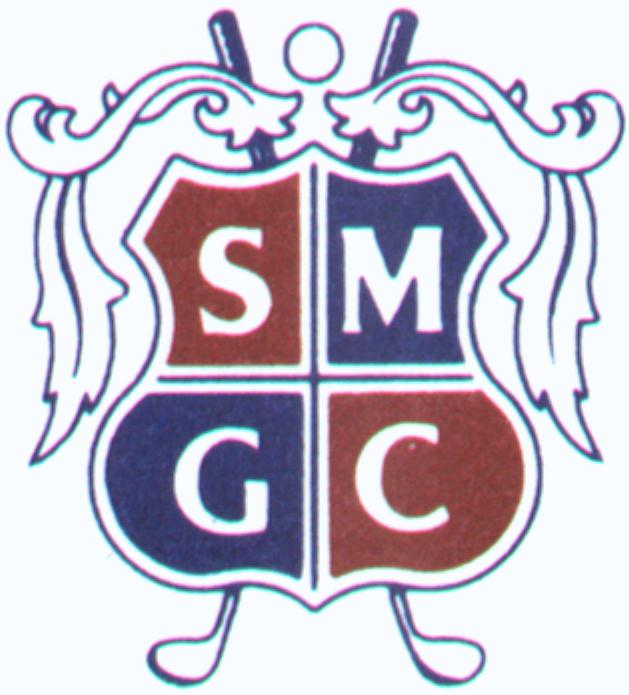 The Sand Moor Golf Club 2018Sand Moor Golf Club is a beautiful inland course situated on the North side of Leeds, next to Eccup reservoir, with magnificent views of the surrounding countryside. The original course was developed in 1921 and was later improved by Dr. Alistair MacKenzie, famous for ‘MacKenzie Greens’, who was a member of our first Greens Committee.As well as offering an enjoyable and challenging round of golf on our Championship Course, Sand Moor also has an excellent reputation for its food and for the quality and variety of refreshments from the bar. We offer a range of Golf Packages to suit your requirements which you will find enclosed.We would be delighted to welcome you to Sand Moor for your Golf Day.www.sandmoorgolf.co.uk0113 2685180Reservation FormSand Moor Golf Packages(Packages are for groups of 16 or more)Bronze	Tea or Coffee & Bacon Roll		Weekday Round of Golf					£55.00		Silver		Soup & Sandwiches 		Afternoon Round of Golf3 Course Dinner 						£69.00		Gold		Tea or Coffee and Bacon RollMorning Round of Golf Soup & Sandwich LunchAfternoon Round of Golf3 Course Dinner 						£84.00		Included in each package if required (please tick):A Sand Moor Host (parties of 24 and more)			A ‘Mr. Starter’ (parties of 36 and more)				A Results Board					A Reception Desk					A Microphone						A Card/Results service				A ‘Nearest the Pin’ marker				A ‘Longest Drive’ marker				A Bar Tab facility		A late bar facilityPlease note that:A deposit of £20 per person must accompany this Reservation Form to confirm the booking. Cheques should be made payable to The Sand Moor Golf Club Ltd.Final numbers, which are then chargeable, must be confirmed 48 hours prior to your visit.        The First Tee is reserved exclusively for our own members between 12 noon and 1.30 p.m.  Please ensure that your Members are aware of our Dress Code in order to avoid any embarrassment.RSVP to: The Club Manager, Sand Moor Golf Club, Alwoodley Lane, Leeds LS17 7DJExtra Items available for your groupHalfway House		               					£60.00 + VAT	We can stock the Halfway House with your choice of Drinks and Food, which will be chargeable on a “consumption basis”. Conference FacilitiesSmall Meeting room (up to 20 people) full day			£55.00 + VAT   Large Meeting Room (up to 90 people) half day			£100.00 + VAT Coffee and Biscuits, Luncheon, Afternoon Tea or Dinner packages are available.Professional’s Shop ServicesThe full services of our Club Professional Alex James and his staff are available.Please contact Nick direct, on 0113 2685180 Ext 1 to discuss your individual requirements.Hospitality Package:								£400 + vat     Golf Clinic with Head Professional and his Head Assistant for 2 hoursShop open on conclusion of Prize PresentationUnlimited use of the Driving RangePutting Competition with prizesYour guests will be entitled to a 10% discount off all goods purchased in the pro’s shopAdditional services:Unlimited use of driving range incl. balls				£50.00 + VAT  Digital photograph framed, from 1st tee				£5.00 + VAT  Various gift packs available to hand out on 1st tee			POAVideo of competitors from 1st tee with playback during pre-dinner drinks 						£50.00+ VAT Prizes:We have an extensive range of goods in the Pro’s Shop to choose as prizes and we guarantee the best possible pricesIf you have any special requests, please do not hesitate to contact us in the Pro’s Shop where we will endeavor to make your day that little bit more special for you and your guests.Gentlemen’s Dress Code RegulationsSmart casual clothing and appropriate footwear are expected on the course and in the Clubhouse at all times.Collarless shirts designed specifically for golf may be worn.Tailored shorts are permissible, worn with sports socks of any length or colour.In the clubhouse shirts may be worn outside of the trousers if they are designed to do so.The following items of dress are always unacceptable.Untailored or sports shortsDenim jeansTee ShirtsFootball/Rugby type shirtsTracksuitsThe wearing of trousers tucked into socks is not considered appropriate.Outdoor clothing in the clubhouseLadies Dress Code RegulationsOn the course, ladies should wear smart golf wear (no blue denim jeans, trainers, low cut tops or sun tops).In the clubhouse, denim jeans, trainers or outdoor wear should not be worn.Dinner Menu (Included in package price)Please choose one item from each course Home-made Soup of the Day Pate served with melba toastFried Scampi with tartar sauce****Carvery – 20 guests and over under 20 guests, food will be served at the tableHome-made Steak & Ale PieGammon steak, egg, chips and peasRoast Loin of Pork with Apple SauceRoast Beef with Yorkshire puddingBreast of Chicken in a white wine, tarragon & cream sauceServed with a selection of fresh seasonal vegetables ****Apple Pie with custard or ice creamFruit Crumble with custard or ice creamLemon TartCheese & Biscuits****Coffee with MintsOther options are available at an additional cost per personStarters £2.00Smoked Salmon platterPrawn CocktailMains £2.00Lamb Rump with mint sauceChicken breast filled with Stilton cheese and rolled in Parma hamPoached Salmon with dill sauceCheese course £3.00 Assorted cheeses, crackers and grapes Our chef will be pleased to discuss any special requirements you may haveVegetarian options are availableSociety or companyOrganiser AddressPostcode Phone: HomeBusinessMobilee-mail Date of visit Tee Time Golf Package(please tick)Gold Silver Bronze Menu choicesStartermaindessertNumber in partySigned DateOn behalf of……………..……………………………………………………………Company/Golf Club/Society